T.C.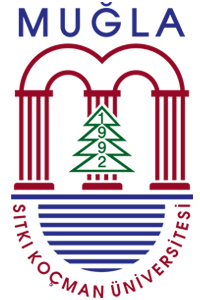 MUĞLA SITKI KOÇMAN ÜNİVERSİTESİSAĞLIK BİLİMLERİ ENSTİTÜSÜTEZ JÜRİSİ KİŞİSEL TEZ DEĞERLENDİRME RAPORUAna Bilim Dalı: ……………………………………………………………………………………………………………………………………..Program: …………………………………………………………………………………………………………………………………..............Öğrencinin Adı Soyadı: ……………………………………………………………………………………………………….…………….….Öğrenci Numarası: ……………………………………………………………………………………………………………………………....Danışmanın Unvanı Adı Soyadı: …………….……………………………………………………………………………..……………..Tez Başlığı: ………………………………………………………………………………………………………………………………………......Tez Savunma Sınavı Tarihi ve Saati: ………………………………………………………………………………………………….....………….………. tarih ve ………..…. sayılı Enstitü Yönetim Kurulu Kararınız ile görevlendirilmiş olduğum yukarıda adı, soyadı, ana bilim dalı, program ve tez bilgileri verilen öğrencinin tez çalışması tarafımdan incelenmiş ve değerlendirilmiştir.	Tarih	İmza